Victim Name:      WEST MIDLANDS MARAC REFERRAL FORMNON-POLICE AGENCY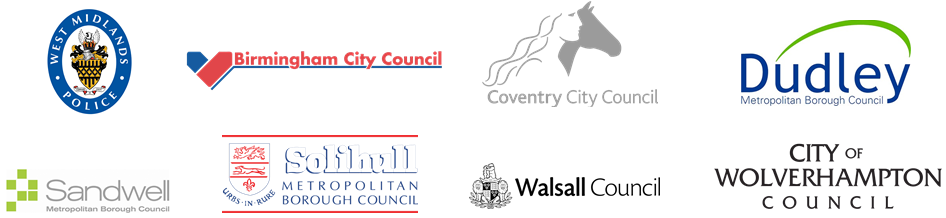 Advice when completing this formFields marked with * are compulsory and forms will not be accepted without this information. If the mandatory information is not given, the referral will be withdrawn and the referring agency requested to resubmit.Referral forms will only be accepted in Microsoft Word format.Where a risk assessment tool (such as DASH) has been completed, a copy should be submitted along with the referral form.The referrer is expected to attend the relevant MARAC to present this case and will be invited if the referral is accepted.On completion, this form should be submitted via secure means only to marac_referrals@west-midlands.pnn.police.ukFor advice and guidance, please contact the West Midlands Police MARAC Administration team on 101 ext. 811 3048About this formThis form should be used to submit a MARAC referral when the risk to a victim of domestic abuse has been assessed as high, either through a risk assessment or professional opinion. It should also be used when an already known high risk victim has suffered a repeat incident from the same perpetrator within 12 months after the last MARAC hearing or by the MARAC Administration team when a MARAC victim has transferred into the West Midlands from another area.When completed, this form will contain personal information (data) including special category (sensitive) data. You, the referrer, are required to comply with General Data Protection Regulations (GDPR) in the processing (including storage & retention) of this data.GDPRArticle 5 of the GDPR sets out six key principles which lie at the heart of the general data protection regime. MARAC data will typically be lawfully shared under Article 6 (1) (e) public interest or 6 (1) (f) legitimate interest, depending on whether you are a public sector organisation or voluntary agency. If you are relying on your legitimate interests, you need to be clear as to what these interests are, e.g. your interest in safeguarding victims of domestic abuse, and preventing further victimisation. You will also need to have carried out a ‘balancing exercise’ where you weigh up the interests of the data subject, and the protection of their rights and freedoms, against your own interest. There is further protection where ‘special category’ data is shared. This used to be called ‘sensitive’ data, and includes information about ethnicity, health, sex life or sexual orientation. This protection also applies to information concerning criminal offences. Information may be shared without consent if it is needed on the grounds of substantial public interest, which includes processing for the purposes of preventing or detecting unlawful acts, or safeguarding of children and vulnerable adults. You must have policies in place which govern information sharing with MARAC for either of these reasons.CompliancyIt is the responsibility of the referring agency to comply with GDPR and the six key principles. Compliance with the spirit of these key principles is a fundamental building block for good data protection practice. It is also key to your compliance with the detailed provisions of the GPDR. Failure to comply with the principles may leave you open to substantial fines and criminal prosecution.PurposeThe purpose of the MARAC Referral Form is to provide only the relevant information required to enable the MARAC Administrative team to process the personal data and information necessary to assess the threshold of the referral and populate an accurate MARAC agenda. This will then be sent to the relevant agencies listed within the MARAC Terms of Reference, as agreed within the West Midlands MARAC Operating Protocol.It is the responsibility of the referring agency to be satisfied that the threshold for MARAC is reached (that the victim of domestic abuse is at high risk of serious harm or homicide) before referring; this threshold will also be reviewed by the MARAC team.ConsentThe GDPR sets a high standard for consent. However, when a person is assessed to be at high risk of serious harm or homicide (meeting the MARAC threshold) information can be shared without consent and the client cannot choose to withdraw from the process. In many circumstances, it would increase the risk of the victim suffering further harm if consent were sought or given. If safe, consent may still be sought by the practitioner, however even if consent is not obtained, this referral should still be made.CONSIDERATIONS FOR REFERRALCONSIDERATIONS FOR REFERRALCONSIDERATIONS FOR REFERRALCONSIDERATIONS FOR REFERRALCONSIDERATIONS FOR REFERRALPRIMARY REASON FOR REFERRAL*HAS A SEPARATE REFERRAL BEEN MADE FOR IDVA SUPPORT?YES  NO IF YES, PLEASE PROVIDE DETAILSIDVA SERVICEDATE REFERREDHAS A SEPARATE REFERRAL BEEN MADE FOR IDVA SUPPORT?YES  NO IF YES, PLEASE PROVIDE DETAILSIS THE VICTIM AWARE OF THIS REFERRAL, AND OF YOUR CONCERNS? *YES  NO IF NO, PLEASE EXPLAIN WHY NOTHAS CONSENT BEEN OBTAINED TO MAKE THIS REFERRAL? *YES  NO YES  NO YES  NO YES  NO PLEASE CONFIRM THE LAWFUL BASIS FOR THE PROCESSING OF THIS PERSONAL INFORMATION * (see GDPR guidance on page 1)I, THE REFERRER, CAN CONFIRM THAT WHERE ANY SPECIAL CATEGORY DATA IS SHARED WITHIN THIS REFERRAL FORM, IT IS DONE SO LAWFULLY UNDER SECTION 9(2)(g) OF THE GDPR: PROCESSING IS NECESSARY ON THE GROUNDS OF SUBSTANTIAL PUBLIC INTEREST. CRIMINAL OFFENCE DATA IS SHARED LAWFULLY UNDER SECTION 10 OF GDPRI, THE REFERRER, CAN CONFIRM THAT WHERE ANY SPECIAL CATEGORY DATA IS SHARED WITHIN THIS REFERRAL FORM, IT IS DONE SO LAWFULLY UNDER SECTION 9(2)(g) OF THE GDPR: PROCESSING IS NECESSARY ON THE GROUNDS OF SUBSTANTIAL PUBLIC INTEREST. CRIMINAL OFFENCE DATA IS SHARED LAWFULLY UNDER SECTION 10 OF GDPRI, THE REFERRER, CAN CONFIRM THAT WHERE ANY SPECIAL CATEGORY DATA IS SHARED WITHIN THIS REFERRAL FORM, IT IS DONE SO LAWFULLY UNDER SECTION 9(2)(g) OF THE GDPR: PROCESSING IS NECESSARY ON THE GROUNDS OF SUBSTANTIAL PUBLIC INTEREST. CRIMINAL OFFENCE DATA IS SHARED LAWFULLY UNDER SECTION 10 OF GDPRI, THE REFERRER, CAN CONFIRM THAT WHERE ANY SPECIAL CATEGORY DATA IS SHARED WITHIN THIS REFERRAL FORM, IT IS DONE SO LAWFULLY UNDER SECTION 9(2)(g) OF THE GDPR: PROCESSING IS NECESSARY ON THE GROUNDS OF SUBSTANTIAL PUBLIC INTEREST. CRIMINAL OFFENCE DATA IS SHARED LAWFULLY UNDER SECTION 10 OF GDPRI, THE REFERRER, CAN CONFIRM THAT WHERE ANY SPECIAL CATEGORY DATA IS SHARED WITHIN THIS REFERRAL FORM, IT IS DONE SO LAWFULLY UNDER SECTION 9(2)(g) OF THE GDPR: PROCESSING IS NECESSARY ON THE GROUNDS OF SUBSTANTIAL PUBLIC INTEREST. CRIMINAL OFFENCE DATA IS SHARED LAWFULLY UNDER SECTION 10 OF GDPRYES  NO YES  NO YES  NO YES  NO YES  NO REFERRER INFORMATIONREFERRER INFORMATIONREFERRER INFORMATIONREFERRER INFORMATIONDATE OF REFERRALLAST MARAC DATE(IF REPEAT REFERRAL)MARAC LOCALITYREFERRING AGENCY *NAME OF REFERRER *POSITION / JOB TITLE *REFERRER CONTACT NUMBER *REFERRER EMAIL *RISK ASSESSMENTRISK ASSESSMENTRISK ASSESSMENTHAS A DOMESTIC ABUSE RISK ASSESSMENT BEEN COMPLETED? *YES  NO YES  NO HAS A DOMESTIC ABUSE RISK ASSESSMENT BEEN COMPLETED? *WHAT WAS THE SCORE?HAS A DOMESTIC ABUSE RISK ASSESSMENT BEEN COMPLETED? *WHERE A RISK ASSESSMENT HAS NOT BEEN COMPLETED, PLEASE EXPLAIN WHY THIS WAS NOT POSSIBLEVICTIM DETAILSVICTIM DETAILSVICTIM DETAILSVICTIM DETAILSNAME *(include all known alias’)DATE OF BIRTH *CONTACT NUMBERIS NUMBER SAFEYES  NO UNKNOWN ALTERNATIVE KNOWN SAFE CONTACT NAME I.E PARENT, FRIENDALTERNATIVE SAFE CONTACT NUMBERUSUAL HOME ADDRESS *GENDER *USUAL HOME ADDRESS *LANGUAGE SPOKENUSUAL HOME ADDRESS *ETHNICITY *CURRENT ADDRESS(if different from above)DISABILITY *CURRENT ADDRESS(if different from above)LGBT RELATIONSHIPYES  NO CURRENT ADDRESS(if different from above)GP SURGERYOTHER RELEVANT INFORMATION REGARDING MENTAL HEALTH, SUBSTANCE MISUSE OR OTHER SIGNIFICANT ADDITIONAL NEEDS OF THE VICTIMPERPETRATOR DETAILSPERPETRATOR DETAILSPERPETRATOR DETAILSPERPETRATOR DETAILSNAME *(include all known alias’)DATE OF BIRTH *RELATIONSHIP TO VICTIM *GENDER *USUAL HOME ADDRESS *ETHNICITYCURRENT ADDRESS(if different from above)DISABILITYCHILD DETAILSCHILD DETAILSCHILD DETAILSCHILD DETAILSCHILD DETAILSNAME *DOB *RELATIONSHIP TORELATIONSHIP TOLIVING WITHNAME *DOB *VICTIMPERPETRATORLIVING WITHREASONS FOR REFERRALREASONS FOR REFERRALBRIEFLY EXPLAIN YOUR GROUNDS FOR REFERRAL, I.E YOUR PROFESSIONAL JUDGEMENT OF THE RISK OF DOMESTIC ABUSE *PROVIDE DETAILS OF THE MOST RECENT INCIDENT(S) *PROVIDE A BRIEF HISTORY OF THE RELATIONSHIP BETWEEN THE VICTIM AND THE OFFENDER *DETAILS OF SUPPORT AND SAFEGUARDING ALREADY IN PLACE *PROVIDE DETAILS OF THE SUPPORT AND SAFEGUARDING REQUIREDFROM MARAC *HAS THIS INCIDENT BEEN REPORTED TO THE POLICE EITHER BY THE VICTIM OR THE REFERRING AGENCY?IF NOT, PLEASE PROVIDE THE REASON. *RISKS AND TRIGGERSRISKS AND TRIGGERSRISKS AND TRIGGERSRISKS TO VICTIMRISKS TO CHILDRENOFFENDER TRIGGERS Physical Physical Alcohol Emotional Emotional Drugs Threats Threats Child Contact Intimidation Intimidation Controlling Behaviours Sexual Sexual Jealousy Isolation Isolation Mental Health Bereavement Loss of EmploymentPOLICE INVOLVEMENTTo be completed by Police Safeguarding Team only.POLICE INVOLVEMENTTo be completed by Police Safeguarding Team only.POLICE INVOLVEMENTTo be completed by Police Safeguarding Team only.POLICE INVOLVEMENTTo be completed by Police Safeguarding Team only.POLICE CRIME REFERENCE NUMBERSAFEGUARDING OFFICERCURRENT OFFENCESIG MARKER ON ADDRESSYES  NO NON-MOLESTATION OR RESTRAINING ORDERNON-MOL  RO OFFENDER CURRENT DISPOSALCHARGED  REMANDED  POLICE BAIL  COURT BAIL  CAUTION COMMUNITY RESOLUTION  DVPO/DVPN  NFA CHARGED  REMANDED  POLICE BAIL  COURT BAIL  CAUTION COMMUNITY RESOLUTION  DVPO/DVPN  NFA CHARGED  REMANDED  POLICE BAIL  COURT BAIL  CAUTION COMMUNITY RESOLUTION  DVPO/DVPN  NFA BAIL CONDITIONSPNC MARKERSOPEN TO DOMESTIC ABUSE OFFENDER MANAGERSYES  NO YES  NO YES  NO CHARGES, COURT DATE, SENTENCING SUMMARYPOLICE HISTORY AND SAFEGUARDING SUMMARY